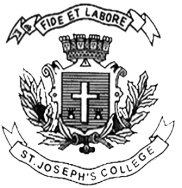 ST. JOSEPH’S COLLEGE (AUTONOMOUS), BENGALURU-27M.Sc. BIG DATA ANALYTICS – II SEMESTERSEMESTER EXAMINATION: APRIL 2017BDA 2316: Machine LearningTime 1.5 Hours						Maximum Marks 35This Question Paper Contains ONE Printed Paper And ONE PartAnswer Any FIVE questions						5 x7 = 35What is Machine Learning? Is machine learning a concept or technology? Explain the concept of learning task with the help of example.Design a candidate elimination algorithm for the data given Explain the LMS with an example Write the theorem for logistic regression based on gradient ascent method. Illustrate with an example why artificial neural network is a learning system? Write about clustering algorithm SizeColourShapeClass\LabelBigRedCircleNoSmall RedTriangleNoSmall Red CircleYesBigBlueCircleNoSmall BlueCircleYes